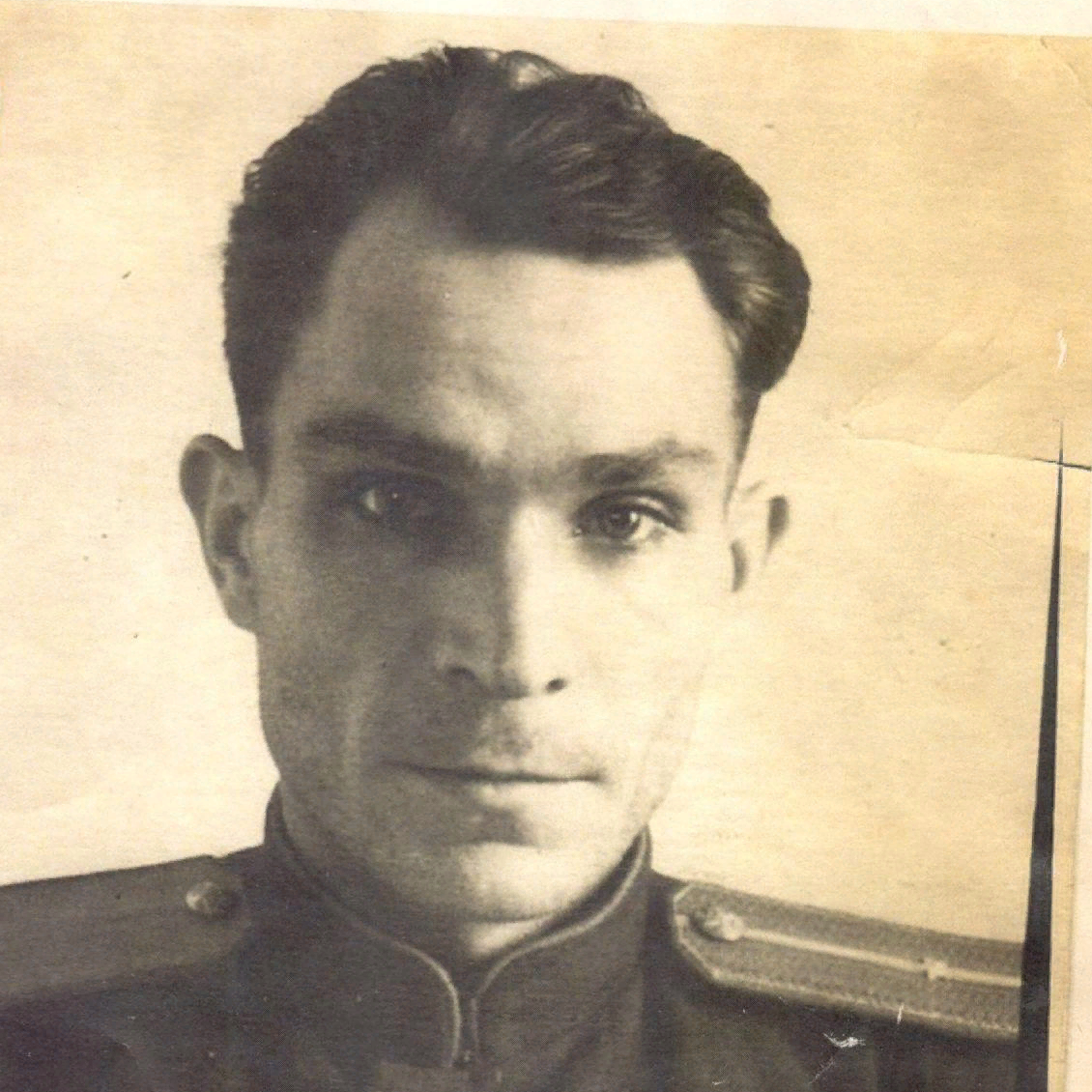 СарычевФедор Константинович(1900-1943).